FORMULARZ ZGŁOSZENIOWY DLA GOSPODARSTWA ROLNEGO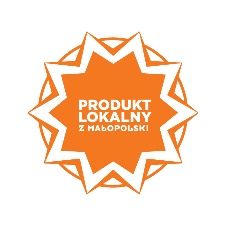 DO CERTYFIKACJI W SYSTEMIE PRODUKT LOKALNY Z MAŁOPOLSKIi Gospodarstwa certyfikowane, zwolnione są z konieczności poddawania się audytowi certyfikującemu w ramach Systemu PLMI. DANE ZGŁASZAJĄCEGOI. DANE ZGŁASZAJĄCEGOI. DANE ZGŁASZAJĄCEGOI. DANE ZGŁASZAJĄCEGOI. DANE ZGŁASZAJĄCEGOI. DANE ZGŁASZAJĄCEGOI. DANE ZGŁASZAJĄCEGOI. DANE ZGŁASZAJĄCEGOI. DANE ZGŁASZAJĄCEGOI. DANE ZGŁASZAJĄCEGOI. DANE ZGŁASZAJĄCEGOI. DANE ZGŁASZAJĄCEGOI. DANE ZGŁASZAJĄCEGOI. DANE ZGŁASZAJĄCEGOI. DANE ZGŁASZAJĄCEGOI. DANE ZGŁASZAJĄCEGOI. DANE ZGŁASZAJĄCEGOI. DANE ZGŁASZAJĄCEGOI. DANE ZGŁASZAJĄCEGOI. DANE ZGŁASZAJĄCEGOI. DANE ZGŁASZAJĄCEGOI. DANE ZGŁASZAJĄCEGOI. DANE ZGŁASZAJĄCEGO1Nazwa lub imię i nazwisko wnioskodawcy:Nazwa lub imię i nazwisko wnioskodawcy:Nazwa lub imię i nazwisko wnioskodawcy:Nazwa lub imię i nazwisko wnioskodawcy:Nazwa lub imię i nazwisko wnioskodawcy:Nazwa lub imię i nazwisko wnioskodawcy:Nazwa lub imię i nazwisko wnioskodawcy:Nazwa lub imię i nazwisko wnioskodawcy:Nazwa lub imię i nazwisko wnioskodawcy:Nazwa lub imię i nazwisko wnioskodawcy:Nazwa lub imię i nazwisko wnioskodawcy:Nazwa lub imię i nazwisko wnioskodawcy:Nazwa lub imię i nazwisko wnioskodawcy:Nazwa lub imię i nazwisko wnioskodawcy:Nazwa lub imię i nazwisko wnioskodawcy:Nazwa lub imię i nazwisko wnioskodawcy:Nazwa lub imię i nazwisko wnioskodawcy:Nazwa lub imię i nazwisko wnioskodawcy:Nazwa lub imię i nazwisko wnioskodawcy:Nazwa lub imię i nazwisko wnioskodawcy:Nazwa lub imię i nazwisko wnioskodawcy:Nazwa lub imię i nazwisko wnioskodawcy:2Siedziba/miejsce zamieszkania i adres:Siedziba/miejsce zamieszkania i adres:Siedziba/miejsce zamieszkania i adres:Siedziba/miejsce zamieszkania i adres:Siedziba/miejsce zamieszkania i adres:Siedziba/miejsce zamieszkania i adres:Siedziba/miejsce zamieszkania i adres:Siedziba/miejsce zamieszkania i adres:Siedziba/miejsce zamieszkania i adres:Siedziba/miejsce zamieszkania i adres:Siedziba/miejsce zamieszkania i adres:Siedziba/miejsce zamieszkania i adres:Siedziba/miejsce zamieszkania i adres:Siedziba/miejsce zamieszkania i adres:Siedziba/miejsce zamieszkania i adres:Siedziba/miejsce zamieszkania i adres:Siedziba/miejsce zamieszkania i adres:Siedziba/miejsce zamieszkania i adres:Siedziba/miejsce zamieszkania i adres:Siedziba/miejsce zamieszkania i adres:Siedziba/miejsce zamieszkania i adres:Siedziba/miejsce zamieszkania i adres:ul.ul.ul.ul.nrnrnrnrkodkodkodkodkodkodkodkodkodmiejscowościmiejscowościmiejscowościmiejscowościmiejscowościgminagminagminagminagminagminagminagminapowiatpowiatpowiatpowiatpowiatpowiatpowiatpowiatpowiatwojewództwowojewództwowojewództwowojewództwowojewództwo3Adres do korespondencji (jeśli inny, niż adres siedzibyAdres do korespondencji (jeśli inny, niż adres siedzibyAdres do korespondencji (jeśli inny, niż adres siedzibyAdres do korespondencji (jeśli inny, niż adres siedzibyAdres do korespondencji (jeśli inny, niż adres siedzibyAdres do korespondencji (jeśli inny, niż adres siedzibyAdres do korespondencji (jeśli inny, niż adres siedzibyAdres do korespondencji (jeśli inny, niż adres siedzibyAdres do korespondencji (jeśli inny, niż adres siedzibyAdres do korespondencji (jeśli inny, niż adres siedzibyAdres do korespondencji (jeśli inny, niż adres siedzibyAdres do korespondencji (jeśli inny, niż adres siedzibyAdres do korespondencji (jeśli inny, niż adres siedzibyAdres do korespondencji (jeśli inny, niż adres siedzibyAdres do korespondencji (jeśli inny, niż adres siedzibyAdres do korespondencji (jeśli inny, niż adres siedzibyAdres do korespondencji (jeśli inny, niż adres siedzibyAdres do korespondencji (jeśli inny, niż adres siedzibyAdres do korespondencji (jeśli inny, niż adres siedzibyAdres do korespondencji (jeśli inny, niż adres siedzibyAdres do korespondencji (jeśli inny, niż adres siedzibyAdres do korespondencji (jeśli inny, niż adres siedzibyul.ul.ul.ul.nrnrnrnrkodkodkodkodkodkodkodkodkodmiejscowościmiejscowościmiejscowościmiejscowościmiejscowości4Dane osoby do kontaktuDane osoby do kontaktuDane osoby do kontaktuDane osoby do kontaktuDane osoby do kontaktuDane osoby do kontaktuDane osoby do kontaktuDane osoby do kontaktuDane osoby do kontaktuDane osoby do kontaktuDane osoby do kontaktuDane osoby do kontaktuDane osoby do kontaktuDane osoby do kontaktuDane osoby do kontaktuDane osoby do kontaktuDane osoby do kontaktuDane osoby do kontaktuDane osoby do kontaktuDane osoby do kontaktuDane osoby do kontaktuDane osoby do kontaktuimię, nazwiskoimię, nazwiskoimię, nazwiskoimię, nazwiskoimię, nazwiskoimię, nazwiskoimię, nazwiskoimię, nazwiskotel.tel.tel.tel.tel.tel.tel.tel.tel.e-maile-maile-maile-maile-mailII. DANE GOSPODARSTWAII. DANE GOSPODARSTWAII. DANE GOSPODARSTWAII. DANE GOSPODARSTWAII. DANE GOSPODARSTWAII. DANE GOSPODARSTWAII. DANE GOSPODARSTWAII. DANE GOSPODARSTWAII. DANE GOSPODARSTWAII. DANE GOSPODARSTWAII. DANE GOSPODARSTWAII. DANE GOSPODARSTWAII. DANE GOSPODARSTWAII. DANE GOSPODARSTWAII. DANE GOSPODARSTWAII. DANE GOSPODARSTWAII. DANE GOSPODARSTWAII. DANE GOSPODARSTWAII. DANE GOSPODARSTWAII. DANE GOSPODARSTWAII. DANE GOSPODARSTWAII. DANE GOSPODARSTWAII. DANE GOSPODARSTWA1Numer Identyfikacyjny Gospodarstwa:Numer Identyfikacyjny Gospodarstwa:Numer Identyfikacyjny Gospodarstwa:Numer Identyfikacyjny Gospodarstwa:Numer Identyfikacyjny Gospodarstwa:Numer Identyfikacyjny Gospodarstwa:Numer Identyfikacyjny Gospodarstwa:Numer Identyfikacyjny Gospodarstwa:Numer Identyfikacyjny Gospodarstwa:Numer Identyfikacyjny Gospodarstwa:Numer Identyfikacyjny Gospodarstwa:Numer Identyfikacyjny Gospodarstwa:Numer Identyfikacyjny Gospodarstwa:Numer Identyfikacyjny Gospodarstwa:Numer Identyfikacyjny Gospodarstwa:Numer Identyfikacyjny Gospodarstwa:Numer Identyfikacyjny Gospodarstwa:Numer Identyfikacyjny Gospodarstwa:Numer Identyfikacyjny Gospodarstwa:Numer Identyfikacyjny Gospodarstwa:Numer Identyfikacyjny Gospodarstwa:Numer Identyfikacyjny Gospodarstwa:2Siedziba/miejsce zamieszkania i adres:Siedziba/miejsce zamieszkania i adres:Siedziba/miejsce zamieszkania i adres:Siedziba/miejsce zamieszkania i adres:Siedziba/miejsce zamieszkania i adres:Siedziba/miejsce zamieszkania i adres:Siedziba/miejsce zamieszkania i adres:Siedziba/miejsce zamieszkania i adres:Siedziba/miejsce zamieszkania i adres:Siedziba/miejsce zamieszkania i adres:Siedziba/miejsce zamieszkania i adres:Siedziba/miejsce zamieszkania i adres:Siedziba/miejsce zamieszkania i adres:Siedziba/miejsce zamieszkania i adres:Siedziba/miejsce zamieszkania i adres:Siedziba/miejsce zamieszkania i adres:Siedziba/miejsce zamieszkania i adres:Siedziba/miejsce zamieszkania i adres:Siedziba/miejsce zamieszkania i adres:Siedziba/miejsce zamieszkania i adres:Siedziba/miejsce zamieszkania i adres:Siedziba/miejsce zamieszkania i adres:ul.ul.ul.ul.nrnrnrnrkodkodkodkodkodkodkodkodkodmiejscowościmiejscowościmiejscowościmiejscowościmiejscowościgminagminagminagminagminagminagminagminapowiatpowiatpowiatpowiatpowiatpowiatpowiatpowiatpowiatwojewództwowojewództwowojewództwowojewództwowojewództwo3Posiadane certyfikaty: (rolnictwo ekologiczne, integrowana produkcja) do zgłoszenia należy dołączyć kopię posiadanego certyfikatu)iPosiadane certyfikaty: (rolnictwo ekologiczne, integrowana produkcja) do zgłoszenia należy dołączyć kopię posiadanego certyfikatu)iPosiadane certyfikaty: (rolnictwo ekologiczne, integrowana produkcja) do zgłoszenia należy dołączyć kopię posiadanego certyfikatu)iPosiadane certyfikaty: (rolnictwo ekologiczne, integrowana produkcja) do zgłoszenia należy dołączyć kopię posiadanego certyfikatu)iPosiadane certyfikaty: (rolnictwo ekologiczne, integrowana produkcja) do zgłoszenia należy dołączyć kopię posiadanego certyfikatu)iPosiadane certyfikaty: (rolnictwo ekologiczne, integrowana produkcja) do zgłoszenia należy dołączyć kopię posiadanego certyfikatu)iPosiadane certyfikaty: (rolnictwo ekologiczne, integrowana produkcja) do zgłoszenia należy dołączyć kopię posiadanego certyfikatu)iPosiadane certyfikaty: (rolnictwo ekologiczne, integrowana produkcja) do zgłoszenia należy dołączyć kopię posiadanego certyfikatu)iPosiadane certyfikaty: (rolnictwo ekologiczne, integrowana produkcja) do zgłoszenia należy dołączyć kopię posiadanego certyfikatu)iPosiadane certyfikaty: (rolnictwo ekologiczne, integrowana produkcja) do zgłoszenia należy dołączyć kopię posiadanego certyfikatu)iPosiadane certyfikaty: (rolnictwo ekologiczne, integrowana produkcja) do zgłoszenia należy dołączyć kopię posiadanego certyfikatu)iPosiadane certyfikaty: (rolnictwo ekologiczne, integrowana produkcja) do zgłoszenia należy dołączyć kopię posiadanego certyfikatu)iPosiadane certyfikaty: (rolnictwo ekologiczne, integrowana produkcja) do zgłoszenia należy dołączyć kopię posiadanego certyfikatu)iPosiadane certyfikaty: (rolnictwo ekologiczne, integrowana produkcja) do zgłoszenia należy dołączyć kopię posiadanego certyfikatu)iPosiadane certyfikaty: (rolnictwo ekologiczne, integrowana produkcja) do zgłoszenia należy dołączyć kopię posiadanego certyfikatu)iPosiadane certyfikaty: (rolnictwo ekologiczne, integrowana produkcja) do zgłoszenia należy dołączyć kopię posiadanego certyfikatu)iPosiadane certyfikaty: (rolnictwo ekologiczne, integrowana produkcja) do zgłoszenia należy dołączyć kopię posiadanego certyfikatu)iPosiadane certyfikaty: (rolnictwo ekologiczne, integrowana produkcja) do zgłoszenia należy dołączyć kopię posiadanego certyfikatu)iPosiadane certyfikaty: (rolnictwo ekologiczne, integrowana produkcja) do zgłoszenia należy dołączyć kopię posiadanego certyfikatu)iPosiadane certyfikaty: (rolnictwo ekologiczne, integrowana produkcja) do zgłoszenia należy dołączyć kopię posiadanego certyfikatu)iPosiadane certyfikaty: (rolnictwo ekologiczne, integrowana produkcja) do zgłoszenia należy dołączyć kopię posiadanego certyfikatu)iPosiadane certyfikaty: (rolnictwo ekologiczne, integrowana produkcja) do zgłoszenia należy dołączyć kopię posiadanego certyfikatu)iNr certyfikatu: PL - EKO/Nr certyfikatu: PL - EKO/Nr certyfikatu WIORIN:Nr certyfikatu WIORIN:Data wystawieniaData wystawieniaData wystawieniaData wystawieniaData wystawieniaData wystawieniaData wystawieniaData wystawieniaData wystawieniaData wystawieniaData wystawieniaData wystawieniaData wystawieniaData wystawieniaData wystawieniaData wystawieniaData wystawieniaData wystawieniaData wystawieniaData wystawieniaData wystawieniaData wystawieniaIII. OPIS GOSPODARSTWAIII. OPIS GOSPODARSTWAIII. OPIS GOSPODARSTWAIII. OPIS GOSPODARSTWAIII. OPIS GOSPODARSTWAIII. OPIS GOSPODARSTWAIII. OPIS GOSPODARSTWAIII. OPIS GOSPODARSTWAIII. OPIS GOSPODARSTWAIII. OPIS GOSPODARSTWAIII. OPIS GOSPODARSTWAIII. OPIS GOSPODARSTWAIII. OPIS GOSPODARSTWAIII. OPIS GOSPODARSTWAIII. OPIS GOSPODARSTWAIII. OPIS GOSPODARSTWAIII. OPIS GOSPODARSTWAIII. OPIS GOSPODARSTWAIII. OPIS GOSPODARSTWAIII. OPIS GOSPODARSTWAIII. OPIS GOSPODARSTWAIII. OPIS GOSPODARSTWAIII. OPIS GOSPODARSTWA1Powierzchnia całkowita gospodarstwaPowierzchnia całkowita gospodarstwaPowierzchnia całkowita gospodarstwaPowierzchnia całkowita gospodarstwaPowierzchnia całkowita gospodarstwaPowierzchnia całkowita gospodarstwaPowierzchnia całkowita gospodarstwaPowierzchnia całkowita gospodarstwaPowierzchnia całkowita gospodarstwaPowierzchnia całkowita gospodarstwaPowierzchnia całkowita gospodarstwaPowierzchnia całkowita gospodarstwaPowierzchnia całkowita gospodarstwaPowierzchnia całkowita gospodarstwaPowierzchnia całkowita gospodarstwaPowierzchnia całkowita gospodarstwaPowierzchnia całkowita gospodarstwaPowierzchnia całkowita gospodarstwaPowierzchnia całkowita gospodarstwaPowierzchnia całkowita gospodarstwaha2Powierzchnia gruntów ornychPowierzchnia gruntów ornychPowierzchnia gruntów ornychPowierzchnia gruntów ornychPowierzchnia gruntów ornychPowierzchnia gruntów ornychPowierzchnia gruntów ornychPowierzchnia gruntów ornychPowierzchnia gruntów ornychPowierzchnia gruntów ornychPowierzchnia gruntów ornychPowierzchnia gruntów ornychPowierzchnia gruntów ornychPowierzchnia gruntów ornychPowierzchnia gruntów ornychPowierzchnia gruntów ornychPowierzchnia gruntów ornychPowierzchnia gruntów ornychPowierzchnia gruntów ornychPowierzchnia gruntów ornychhaAgrunty własnegrunty własnegrunty własnegrunty własnegrunty własnegrunty własnegrunty własnegrunty własnegrunty własnegrunty własnegrunty własnegrunty własnegrunty własnegrunty własnegrunty własnegrunty własnegrunty własnegrunty własnegrunty własnehaBgrunty dzierżawionegrunty dzierżawionegrunty dzierżawionegrunty dzierżawionegrunty dzierżawionegrunty dzierżawionegrunty dzierżawionegrunty dzierżawionegrunty dzierżawionegrunty dzierżawionegrunty dzierżawionegrunty dzierżawionegrunty dzierżawionegrunty dzierżawionegrunty dzierżawionegrunty dzierżawionegrunty dzierżawionegrunty dzierżawionegrunty dzierżawioneha3Powierzchnia trwałych użytków zielonych (łąki trwałe i pastwiska)Powierzchnia trwałych użytków zielonych (łąki trwałe i pastwiska)Powierzchnia trwałych użytków zielonych (łąki trwałe i pastwiska)Powierzchnia trwałych użytków zielonych (łąki trwałe i pastwiska)Powierzchnia trwałych użytków zielonych (łąki trwałe i pastwiska)Powierzchnia trwałych użytków zielonych (łąki trwałe i pastwiska)Powierzchnia trwałych użytków zielonych (łąki trwałe i pastwiska)Powierzchnia trwałych użytków zielonych (łąki trwałe i pastwiska)Powierzchnia trwałych użytków zielonych (łąki trwałe i pastwiska)Powierzchnia trwałych użytków zielonych (łąki trwałe i pastwiska)Powierzchnia trwałych użytków zielonych (łąki trwałe i pastwiska)Powierzchnia trwałych użytków zielonych (łąki trwałe i pastwiska)Powierzchnia trwałych użytków zielonych (łąki trwałe i pastwiska)Powierzchnia trwałych użytków zielonych (łąki trwałe i pastwiska)Powierzchnia trwałych użytków zielonych (łąki trwałe i pastwiska)Powierzchnia trwałych użytków zielonych (łąki trwałe i pastwiska)Powierzchnia trwałych użytków zielonych (łąki trwałe i pastwiska)Powierzchnia trwałych użytków zielonych (łąki trwałe i pastwiska)Powierzchnia trwałych użytków zielonych (łąki trwałe i pastwiska)Powierzchnia trwałych użytków zielonych (łąki trwałe i pastwiska)haATUZ własneTUZ własneTUZ własneTUZ własneTUZ własneTUZ własneTUZ własneTUZ własneTUZ własneTUZ własneTUZ własneTUZ własneTUZ własneTUZ własneTUZ własneTUZ własneTUZ własneTUZ własneTUZ własnehaBTUZ dzierżawioneTUZ dzierżawioneTUZ dzierżawioneTUZ dzierżawioneTUZ dzierżawioneTUZ dzierżawioneTUZ dzierżawioneTUZ dzierżawioneTUZ dzierżawioneTUZ dzierżawioneTUZ dzierżawioneTUZ dzierżawioneTUZ dzierżawioneTUZ dzierżawioneTUZ dzierżawioneTUZ dzierżawioneTUZ dzierżawioneTUZ dzierżawioneTUZ dzierżawioneha4Powierzchnia plantacji trwałychPowierzchnia plantacji trwałychPowierzchnia plantacji trwałychPowierzchnia plantacji trwałychPowierzchnia plantacji trwałychPowierzchnia plantacji trwałychPowierzchnia plantacji trwałychPowierzchnia plantacji trwałychPowierzchnia plantacji trwałychPowierzchnia plantacji trwałychPowierzchnia plantacji trwałychPowierzchnia plantacji trwałychPowierzchnia plantacji trwałychPowierzchnia plantacji trwałychPowierzchnia plantacji trwałychPowierzchnia plantacji trwałychPowierzchnia plantacji trwałychPowierzchnia plantacji trwałychPowierzchnia plantacji trwałychPowierzchnia plantacji trwałychha5Powierzchnia zgłoszona do dopłaty bezpośredniejPowierzchnia zgłoszona do dopłaty bezpośredniejPowierzchnia zgłoszona do dopłaty bezpośredniejPowierzchnia zgłoszona do dopłaty bezpośredniejPowierzchnia zgłoszona do dopłaty bezpośredniejPowierzchnia zgłoszona do dopłaty bezpośredniejPowierzchnia zgłoszona do dopłaty bezpośredniejPowierzchnia zgłoszona do dopłaty bezpośredniejPowierzchnia zgłoszona do dopłaty bezpośredniejPowierzchnia zgłoszona do dopłaty bezpośredniejPowierzchnia zgłoszona do dopłaty bezpośredniejPowierzchnia zgłoszona do dopłaty bezpośredniejPowierzchnia zgłoszona do dopłaty bezpośredniejPowierzchnia zgłoszona do dopłaty bezpośredniejPowierzchnia zgłoszona do dopłaty bezpośredniejPowierzchnia zgłoszona do dopłaty bezpośredniejPowierzchnia zgłoszona do dopłaty bezpośredniejPowierzchnia zgłoszona do dopłaty bezpośredniejPowierzchnia zgłoszona do dopłaty bezpośredniejPowierzchnia zgłoszona do dopłaty bezpośredniejha6Gospodarstwo lub jego część na obszarach chronionych (należy podać nazwę strefy lub obszaru)Gospodarstwo lub jego część na obszarach chronionych (należy podać nazwę strefy lub obszaru)Gospodarstwo lub jego część na obszarach chronionych (należy podać nazwę strefy lub obszaru)Gospodarstwo lub jego część na obszarach chronionych (należy podać nazwę strefy lub obszaru)Gospodarstwo lub jego część na obszarach chronionych (należy podać nazwę strefy lub obszaru)Gospodarstwo lub jego część na obszarach chronionych (należy podać nazwę strefy lub obszaru)Gospodarstwo lub jego część na obszarach chronionych (należy podać nazwę strefy lub obszaru)Gospodarstwo lub jego część na obszarach chronionych (należy podać nazwę strefy lub obszaru)Gospodarstwo lub jego część na obszarach chronionych (należy podać nazwę strefy lub obszaru)Gospodarstwo lub jego część na obszarach chronionych (należy podać nazwę strefy lub obszaru)Gospodarstwo lub jego część na obszarach chronionych (należy podać nazwę strefy lub obszaru)Gospodarstwo lub jego część na obszarach chronionych (należy podać nazwę strefy lub obszaru)Gospodarstwo lub jego część na obszarach chronionych (należy podać nazwę strefy lub obszaru)Gospodarstwo lub jego część na obszarach chronionych (należy podać nazwę strefy lub obszaru)Gospodarstwo lub jego część na obszarach chronionych (należy podać nazwę strefy lub obszaru)Gospodarstwo lub jego część na obszarach chronionych (należy podać nazwę strefy lub obszaru)Gospodarstwo lub jego część na obszarach chronionych (należy podać nazwę strefy lub obszaru)Gospodarstwo lub jego część na obszarach chronionych (należy podać nazwę strefy lub obszaru)Gospodarstwo lub jego część na obszarach chronionych (należy podać nazwę strefy lub obszaru)Gospodarstwo lub jego część na obszarach chronionych (należy podać nazwę strefy lub obszaru)haAPark narodowyPark narodowyPark narodowyPark narodowynazwa:nazwa:nazwa:nazwa:nazwa:nazwa:nazwa:nazwa:nazwa:nazwa:nazwa:nazwa:nazwa:nazwa:nazwa:haBPark krajobrazowyPark krajobrazowyPark krajobrazowyPark krajobrazowynazwa:nazwa:nazwa:nazwa:nazwa:nazwa:nazwa:nazwa:nazwa:nazwa:nazwa:nazwa:nazwa:nazwa:nazwa:haCRezerwatRezerwatRezerwatRezerwatnazwa:nazwa:nazwa:nazwa:nazwa:nazwa:nazwa:nazwa:nazwa:nazwa:nazwa:nazwa:nazwa:nazwa:nazwa:haDObszar chronionegokrajobrazuObszar chronionegokrajobrazuObszar chronionegokrajobrazuObszar chronionegokrajobrazunazwa:nazwa:nazwa:nazwa:nazwa:nazwa:nazwa:nazwa:nazwa:nazwa:nazwa:nazwa:nazwa:nazwa:nazwa:haETerenie objętym siecią„Natura 2000”Terenie objętym siecią„Natura 2000”Terenie objętym siecią„Natura 2000”Terenie objętym siecią„Natura 2000”nazwa:nazwa:nazwa:nazwa:nazwa:nazwa:nazwa:nazwa:nazwa:nazwa:nazwa:nazwa:nazwa:nazwa:nazwa:haFTeren ochrony pośredniejstref ochronnych ujęć wodyTeren ochrony pośredniejstref ochronnych ujęć wodyTeren ochrony pośredniejstref ochronnych ujęć wodyTeren ochrony pośredniejstref ochronnych ujęć wodynazwa:nazwa:nazwa:nazwa:nazwa:nazwa:nazwa:nazwa:nazwa:nazwa:nazwa:nazwa:nazwa:nazwa:nazwa:ha7Gospodarstwo korzysta z płatności z tytułu realizacji programów rolnośrodowiskowych czy też innychGospodarstwo korzysta z płatności z tytułu realizacji programów rolnośrodowiskowych czy też innychGospodarstwo korzysta z płatności z tytułu realizacji programów rolnośrodowiskowych czy też innychGospodarstwo korzysta z płatności z tytułu realizacji programów rolnośrodowiskowych czy też innychGospodarstwo korzysta z płatności z tytułu realizacji programów rolnośrodowiskowych czy też innychGospodarstwo korzysta z płatności z tytułu realizacji programów rolnośrodowiskowych czy też innychGospodarstwo korzysta z płatności z tytułu realizacji programów rolnośrodowiskowych czy też innychGospodarstwo korzysta z płatności z tytułu realizacji programów rolnośrodowiskowych czy też innychGospodarstwo korzysta z płatności z tytułu realizacji programów rolnośrodowiskowych czy też innychGospodarstwo korzysta z płatności z tytułu realizacji programów rolnośrodowiskowych czy też innychGospodarstwo korzysta z płatności z tytułu realizacji programów rolnośrodowiskowych czy też innychGospodarstwo korzysta z płatności z tytułu realizacji programów rolnośrodowiskowych czy też innychGospodarstwo korzysta z płatności z tytułu realizacji programów rolnośrodowiskowych czy też innychGospodarstwo korzysta z płatności z tytułu realizacji programów rolnośrodowiskowych czy też innychGospodarstwo korzysta z płatności z tytułu realizacji programów rolnośrodowiskowych czy też innychGospodarstwo korzysta z płatności z tytułu realizacji programów rolnośrodowiskowych czy też innychGospodarstwo korzysta z płatności z tytułu realizacji programów rolnośrodowiskowych czy też innychGospodarstwo korzysta z płatności z tytułu realizacji programów rolnośrodowiskowych czy też innychGospodarstwo korzysta z płatności z tytułu realizacji programów rolnośrodowiskowych czy też innychGospodarstwo korzysta z płatności z tytułu realizacji programów rolnośrodowiskowych czy też innychTAK / NIETAK / NIEjeżeli TAK, to wymień pakiety:jeżeli TAK, to wymień pakiety:jeżeli TAK, to wymień pakiety:jeżeli TAK, to wymień pakiety:jeżeli TAK, to wymień pakiety:jeżeli TAK, to wymień pakiety:jeżeli TAK, to wymień pakiety:jeżeli TAK, to wymień pakiety:jeżeli TAK, to wymień pakiety:jeżeli TAK, to wymień pakiety:jeżeli TAK, to wymień pakiety:jeżeli TAK, to wymień pakiety:jeżeli TAK, to wymień pakiety:jeżeli TAK, to wymień pakiety:jeżeli TAK, to wymień pakiety:jeżeli TAK, to wymień pakiety:jeżeli TAK, to wymień pakiety:jeżeli TAK, to wymień pakiety:jeżeli TAK, to wymień pakiety:jeżeli TAK, to wymień pakiety:8Powierzchnia zgłoszona do dopłaty bezpośredniej:Powierzchnia zgłoszona do dopłaty bezpośredniej:Powierzchnia zgłoszona do dopłaty bezpośredniej:Powierzchnia zgłoszona do dopłaty bezpośredniej:Powierzchnia zgłoszona do dopłaty bezpośredniej:Powierzchnia zgłoszona do dopłaty bezpośredniej:Aprodukcja roślinnaprodukcja roślinnaprodukcja roślinnaprodukcja roślinnaprodukcja roślinnaTAK / NIETAK / NIETAK / NIEBprodukcja zwierzęcaprodukcja zwierzęcaprodukcja zwierzęcaprodukcja zwierzęcaprodukcja zwierzęcaTAK / NIETAK / NIETAK / NIE9Gospodarstwo posiada aktualne badania zasobności gruntów ornych (określenie pH, oraz zasobności P i K wykonane w certyfikowanym laboratorium np.: Okręgowej Stacji Chemiczno-Rolniczej)Gospodarstwo posiada aktualne badania zasobności gruntów ornych (określenie pH, oraz zasobności P i K wykonane w certyfikowanym laboratorium np.: Okręgowej Stacji Chemiczno-Rolniczej)Gospodarstwo posiada aktualne badania zasobności gruntów ornych (określenie pH, oraz zasobności P i K wykonane w certyfikowanym laboratorium np.: Okręgowej Stacji Chemiczno-Rolniczej)Gospodarstwo posiada aktualne badania zasobności gruntów ornych (określenie pH, oraz zasobności P i K wykonane w certyfikowanym laboratorium np.: Okręgowej Stacji Chemiczno-Rolniczej)Gospodarstwo posiada aktualne badania zasobności gruntów ornych (określenie pH, oraz zasobności P i K wykonane w certyfikowanym laboratorium np.: Okręgowej Stacji Chemiczno-Rolniczej)Gospodarstwo posiada aktualne badania zasobności gruntów ornych (określenie pH, oraz zasobności P i K wykonane w certyfikowanym laboratorium np.: Okręgowej Stacji Chemiczno-Rolniczej)TAK / NIETAK / NIETAK / NIE10Gospodarstwo posiada aktualne rejestry zabiegów prowadzonych przy użyciu chemicznych środków ochrony roślinGospodarstwo posiada aktualne rejestry zabiegów prowadzonych przy użyciu chemicznych środków ochrony roślinGospodarstwo posiada aktualne rejestry zabiegów prowadzonych przy użyciu chemicznych środków ochrony roślinGospodarstwo posiada aktualne rejestry zabiegów prowadzonych przy użyciu chemicznych środków ochrony roślinGospodarstwo posiada aktualne rejestry zabiegów prowadzonych przy użyciu chemicznych środków ochrony roślinGospodarstwo posiada aktualne rejestry zabiegów prowadzonych przy użyciu chemicznych środków ochrony roślinTAK / NIETAK / NIETAK / NIE11Gospodarstwo posiada aktualne umowy dotyczące wywozu śmieci – odbioru stałych odpadów komunalnychGospodarstwo posiada aktualne umowy dotyczące wywozu śmieci – odbioru stałych odpadów komunalnychGospodarstwo posiada aktualne umowy dotyczące wywozu śmieci – odbioru stałych odpadów komunalnychGospodarstwo posiada aktualne umowy dotyczące wywozu śmieci – odbioru stałych odpadów komunalnychGospodarstwo posiada aktualne umowy dotyczące wywozu śmieci – odbioru stałych odpadów komunalnychGospodarstwo posiada aktualne umowy dotyczące wywozu śmieci – odbioru stałych odpadów komunalnychTAK / NIETAK / NIETAK / NIE12Gospodarstwo posiada aktualną umowę dotyczącą wywozu nieczystości bytowych lub korzysta z kanalizacjiGospodarstwo posiada aktualną umowę dotyczącą wywozu nieczystości bytowych lub korzysta z kanalizacjiGospodarstwo posiada aktualną umowę dotyczącą wywozu nieczystości bytowych lub korzysta z kanalizacjiGospodarstwo posiada aktualną umowę dotyczącą wywozu nieczystości bytowych lub korzysta z kanalizacjiGospodarstwo posiada aktualną umowę dotyczącą wywozu nieczystości bytowych lub korzysta z kanalizacjiGospodarstwo posiada aktualną umowę dotyczącą wywozu nieczystości bytowych lub korzysta z kanalizacjiTAK / NIETAK / NIETAK / NIE13Gospodarstwo w odpowiedni sposób postępuje z odpadami /opakowaniami i pozostałościami po środkach ochrony roślinGospodarstwo w odpowiedni sposób postępuje z odpadami /opakowaniami i pozostałościami po środkach ochrony roślinGospodarstwo w odpowiedni sposób postępuje z odpadami /opakowaniami i pozostałościami po środkach ochrony roślinGospodarstwo w odpowiedni sposób postępuje z odpadami /opakowaniami i pozostałościami po środkach ochrony roślinGospodarstwo w odpowiedni sposób postępuje z odpadami /opakowaniami i pozostałościami po środkach ochrony roślinGospodarstwo w odpowiedni sposób postępuje z odpadami /opakowaniami i pozostałościami po środkach ochrony roślinTAK / NIETAK / NIETAK / NIEIII. OPIS PRODUKCJIIII. OPIS PRODUKCJIIII. OPIS PRODUKCJIIII. OPIS PRODUKCJIIII. OPIS PRODUKCJIIII. OPIS PRODUKCJIIII. OPIS PRODUKCJIIII. OPIS PRODUKCJIIII. OPIS PRODUKCJIIII. OPIS PRODUKCJIPRODUKCJA ZWIERZĘCAPRODUKCJA ZWIERZĘCAPRODUKCJA ZWIERZĘCAPRODUKCJA ZWIERZĘCAPRODUKCJA ZWIERZĘCAPRODUKCJA ZWIERZĘCAPRODUKCJA ZWIERZĘCAPRODUKCJA ZWIERZĘCAPRODUKCJA ZWIERZĘCAPRODUKCJA ZWIERZĘCA1KROWY MLECZNEKROWY MLECZNEKROWY MLECZNEKROWY MLECZNEszt.szt.produkcjaprodukcjaogółemogółemdo sprzedaży w systemiedo sprzedaży w systemiedo sprzedaży w systemiedo sprzedaży w systemiedo sprzedaży w systemieAmlekol/miesl/miesl/miesBmasłokg/mieskg/mieskg/miesCser, rodzaj:kg/mieskg/mieskg/miesDinne, rodzaj:_/mies_/mies_/miesEmięso i przetwory mięsnekg/mieskg/mieskg/mies2KOZYKOZYKOZYKOZYszt.szt.produkcjaprodukcjaogółemogółemdo sprzedaży w systemiedo sprzedaży w systemiedo sprzedaży w systemiedo sprzedaży w systemiedo sprzedaży w systemieAmlekol/miesl/miesl/miesBmasłokg/mieskg/mieskg/miesCser, rodzaj:kg/mieskg/mieskg/miesDinne, rodzaj:_/mies_/mies_/miesEmięso i przetwory mięsnekg/mieskg/mieskg/mies3OWCEOWCEOWCEOWCEszt.szt.produkcjaprodukcjaogółemogółemdo sprzedaży w systemiedo sprzedaży w systemiedo sprzedaży w systemiedo sprzedaży w systemiedo sprzedaży w systemieAmlekol/miesl/miesl/miesBmasłokg/mieskg/mieskg/miesCser, rodzaj:kg/mieskg/mieskg/miesDinne, rodzaj:_/mies_/mies_/miesEmięso i przetwory mięsnekg/mieskg/mieskg/mies4TRZODA CHLEWNATRZODA CHLEWNATRZODA CHLEWNATRZODA CHLEWNAszt.szt.produkcjaprodukcjaogółemogółemdo sprzedaży w systemiedo sprzedaży w systemiedo sprzedaży w systemiedo sprzedaży w systemiedo sprzedaży w systemieAmięso i przetwory mięsnekg/mieskg/mieskg/mies5DRÓBDRÓBDRÓBDRÓBszt.szt.gatunekgatunekprodukcjaprodukcjaogółemogółemogółemdo sprzedaży w systemiedo sprzedaży w systemiedo sprzedaży w systemiedo sprzedaży w systemieAłączna liczbaszt.szt.szt.Bjaja przeznaczone do sprzedażyszt.szt.szt.Ctuszki przeznaczone do sprzedażyszt.szt.szt.gatunekgatunekgatunekprodukcjaprodukcjaprodukcjaogółemogółemdo sprzedaży w systemiedo sprzedaży w systemiedo sprzedaży w systemiedo sprzedaży w systemieAłączna liczbałączna liczbaszt.szt.szt.Bjaja przeznaczone do sprzedażyjaja przeznaczone do sprzedażyszt.szt.szt.Ctuszki przeznaczone do sprzedażytuszki przeznaczone do sprzedażyszt.szt.szt.gatunekgatunekgatunekprodukcjaprodukcjaprodukcjaogółemogółemdo sprzedaży w systemiedo sprzedaży w systemiedo sprzedaży w systemiedo sprzedaży w systemieAłączna liczbałączna liczbaszt.szt.szt.Bjaja przeznaczone do sprzedażyjaja przeznaczone do sprzedażyszt.szt.szt.Ctuszki przeznaczone do sprzedażytuszki przeznaczone do sprzedażyszt.szt.szt.gatunekgatunekgatunekprodukcjaprodukcjaprodukcjaogółemogółemdo sprzedaży w systemiedo sprzedaży w systemiedo sprzedaży w systemiedo sprzedaży w systemieAłączna liczbałączna liczbaszt.szt.szt.Bjaja przeznaczone do sprzedażyjaja przeznaczone do sprzedażyszt.szt.szt.Ctuszki przeznaczone do sprzedażytuszki przeznaczone do sprzedażyszt.szt.szt.gatunekgatunekgatunekprodukcjaprodukcjaprodukcjaogółemogółemdo sprzedaży w systemiedo sprzedaży w systemiedo sprzedaży w systemiedo sprzedaży w systemieAłączna liczbałączna liczbaszt.szt.szt.Bjaja przeznaczone do sprzedażyjaja przeznaczone do sprzedażyszt.szt.szt.Ctuszki przeznaczone do sprzedażytuszki przeznaczone do sprzedażyszt.szt.szt.PRODUKCJA ROŚLINNAPRODUKCJA ROŚLINNAPRODUKCJA ROŚLINNAPRODUKCJA ROŚLINNAPRODUKCJA ROŚLINNAPRODUKCJA ROŚLINNAPRODUKCJA ROŚLINNAPRODUKCJA ROŚLINNAPRODUKCJA ROŚLINNAPRODUKCJA ROŚLINNA1ZBOŻAZBOŻAZBOŻAZBOŻAZBOŻAZBOŻAZBOŻAZBOŻAZBOŻAgatunekgatunekareałhahaprodukcjaprodukcjaprodukcjaogółemogółemdo sprzedaży w systemiedo sprzedaży w systemiedo sprzedaży w systemiedo sprzedaży w systemieśredni plonśredni plont/hat/hat/hagatunekgatunekareałhaprodukcjaprodukcjaprodukcjaogółemogółemdo sprzedaży w systemiedo sprzedaży w systemiedo sprzedaży w systemiedo sprzedaży w systemieśredni plonśredni plont/hat/hat/hagatunekgatunekareałh aprodukcjaprodukcjaprodukcjaogółemogółemdo sprzedaży w systemiedo sprzedaży w systemiedo sprzedaży w systemiedo sprzedaży w systemieśredni plonśredni plont/hat/hat/hagatunekgatunekareałhaprodukcjaprodukcjaprodukcjaogółemogółemdo sprzedaży w systemiedo sprzedaży w systemiedo sprzedaży w systemiedo sprzedaży w systemieśredni plonśredni plont/hat/hat/ha2PLANTACJE WIELOLETNIEPLANTACJE WIELOLETNIEPLANTACJE WIELOLETNIEPLANTACJE WIELOLETNIEPLANTACJE WIELOLETNIEPLANTACJE WIELOLETNIEPLANTACJE WIELOLETNIEPLANTACJE WIELOLETNIEPLANTACJE WIELOLETNIEgatunekgatunekareałhaprodukcjaprodukcjaprodukcjaogółemogółemdo sprzedaży w systemiedo sprzedaży w systemiedo sprzedaży w systemiedo sprzedaży w systemieśredni plonśredni plont/hat/hat/hagatunekgatunekareałh aprodukcjaprodukcjaprodukcjaogółemogółemdo sprzedaży w systemiedo sprzedaży w systemiedo sprzedaży w systemiedo sprzedaży w systemieśredni plonśredni plont/hat/hat/hagatunekgatunekareałh aprodukcjaprodukcjaprodukcjaprodukcjaogółemogółemdo sprzedaży w systemiedo sprzedaży w systemiedo sprzedaży w systemiedo sprzedaży w systemieśredni plonśredni plonśredni plont/hat/hat/hagatunekgatunekareałhaprodukcjaprodukcjaprodukcjaprodukcjaogółemogółemdo sprzedaży w systemiedo sprzedaży w systemiedo sprzedaży w systemiedo sprzedaży w systemieśredni plonśredni plonśredni plont/hat/hat/ha3DRZEWA OWOCOWEDRZEWA OWOCOWEDRZEWA OWOCOWEDRZEWA OWOCOWEDRZEWA OWOCOWEDRZEWA OWOCOWEDRZEWA OWOCOWEDRZEWA OWOCOWEDRZEWA OWOCOWEDRZEWA OWOCOWEgatunekgatunekareałh aprodukcjaprodukcjaprodukcjaprodukcjaogółemogółemdo sprzedaży w systemiedo sprzedaży w systemiedo sprzedaży w systemiedo sprzedaży w systemieśredni plonśredni plonśredni plont/hat/hat/hagatunekgatunekareałhaprodukcjaprodukcjaprodukcjaprodukcjaogółemogółemdo sprzedaży w systemiedo sprzedaży w systemiedo sprzedaży w systemiedo sprzedaży w systemieśredni plonśredni plonśredni plont/hat/hat/hagatunekgatunekareałhaprodukcjaprodukcjaprodukcjaprodukcjaogółemogółemdo sprzedaży w systemiedo sprzedaży w systemiedo sprzedaży w systemiedo sprzedaży w systemieśredni plonśredni plonśredni plont/hat/hat/hagatunekgatunekareałhaprodukcjaprodukcjaprodukcjaprodukcjaogółemogółemdo sprzedaży w systemiedo sprzedaży w systemiedo sprzedaży w systemiedo sprzedaży w systemieśredni plonśredni plonśredni plonśredni plonśredni plonśredni plont/hat/hat/ha4WARZYWAWARZYWAWARZYWAWARZYWAWARZYWAWARZYWAWARZYWAWARZYWAWARZYWAWARZYWAgatunekgatunekareałhaprodukcjaprodukcjaprodukcjaprodukcjaogółemogółemdo sprzedaży w systemiedo sprzedaży w systemiedo sprzedaży w systemiedo sprzedaży w systemieśredni plonśredni plonśredni plont/hat/hat/hagatunekgatunekareałh aprodukcjaprodukcjaprodukcjaprodukcjaogółemogółemdo sprzedaży w systemiedo sprzedaży w systemiedo sprzedaży w systemiedo sprzedaży w systemieśredni plonśredni plonśredni plont/hat/hat/hagatunekgatunekareałhaprodukcjaprodukcjaprodukcjaprodukcjaogółemogółemdo sprzedaży w systemiedo sprzedaży w systemiedo sprzedaży w systemiedo sprzedaży w systemieśredni plonśredni plonśredni plont/hat/hat/hagatunekgatunekareałhaprodukcjaprodukcjaprodukcjaprodukcjaogółemogółemdo sprzedaży w systemiedo sprzedaży w systemiedo sprzedaży w systemiedo sprzedaży w systemieśredni plonśredni plonśredni plont/hat/hat/haZgłaszający gospodarstwo zobowiązuje się do przestrzegania zasad zawartych w Regulaminie Systemu PLMZgłaszający gospodarstwo zobowiązuje się do przestrzegania zasad zawartych w Regulaminie Systemu PLMZgłaszający gospodarstwo zobowiązuje się do przestrzegania zasad zawartych w Regulaminie Systemu PLMZgłaszający gospodarstwo zobowiązuje się do przestrzegania zasad zawartych w Regulaminie Systemu PLMZgłaszający gospodarstwo zobowiązuje się do przestrzegania zasad zawartych w Regulaminie Systemu PLMZgłaszający gospodarstwo zobowiązuje się do przestrzegania zasad zawartych w Regulaminie Systemu PLMZgłaszający gospodarstwo zobowiązuje się do przestrzegania zasad zawartych w Regulaminie Systemu PLMZgłaszający gospodarstwo zobowiązuje się do przestrzegania zasad zawartych w Regulaminie Systemu PLMZgłaszający gospodarstwo zobowiązuje się do przestrzegania zasad zawartych w Regulaminie Systemu PLMZgłaszający gospodarstwo zobowiązuje się do przestrzegania zasad zawartych w Regulaminie Systemu PLMZgłaszający gospodarstwo zobowiązuje się do przestrzegania zasad zawartych w Regulaminie Systemu PLMdata i podpis zgłaszającegodata i podpis zgłaszającegodata i podpis zgłaszającegodata i podpis zgłaszającegodata wpływu i podpis osoby przyjmującejdata wpływu i podpis osoby przyjmującejdata wpływu i podpis osoby przyjmującejdata wpływu i podpis osoby przyjmującejdata wpływu i podpis osoby przyjmującejdata wpływu i podpis osoby przyjmującejdata wpływu i podpis osoby przyjmującej